EJERCCIOS DE CALIGRAFÍA SEMANA DEL 12 AL 15 DE SEPTIEMBRE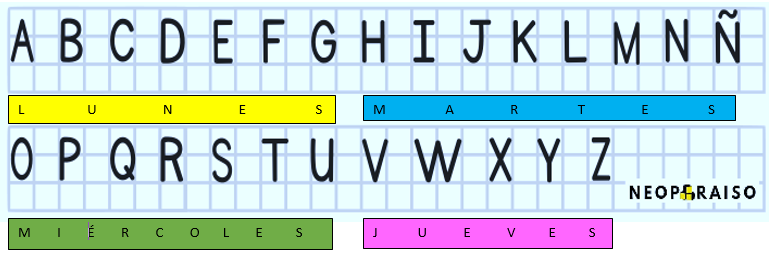 